Informasi Layanan Duren Montong Puskesmas Suliwer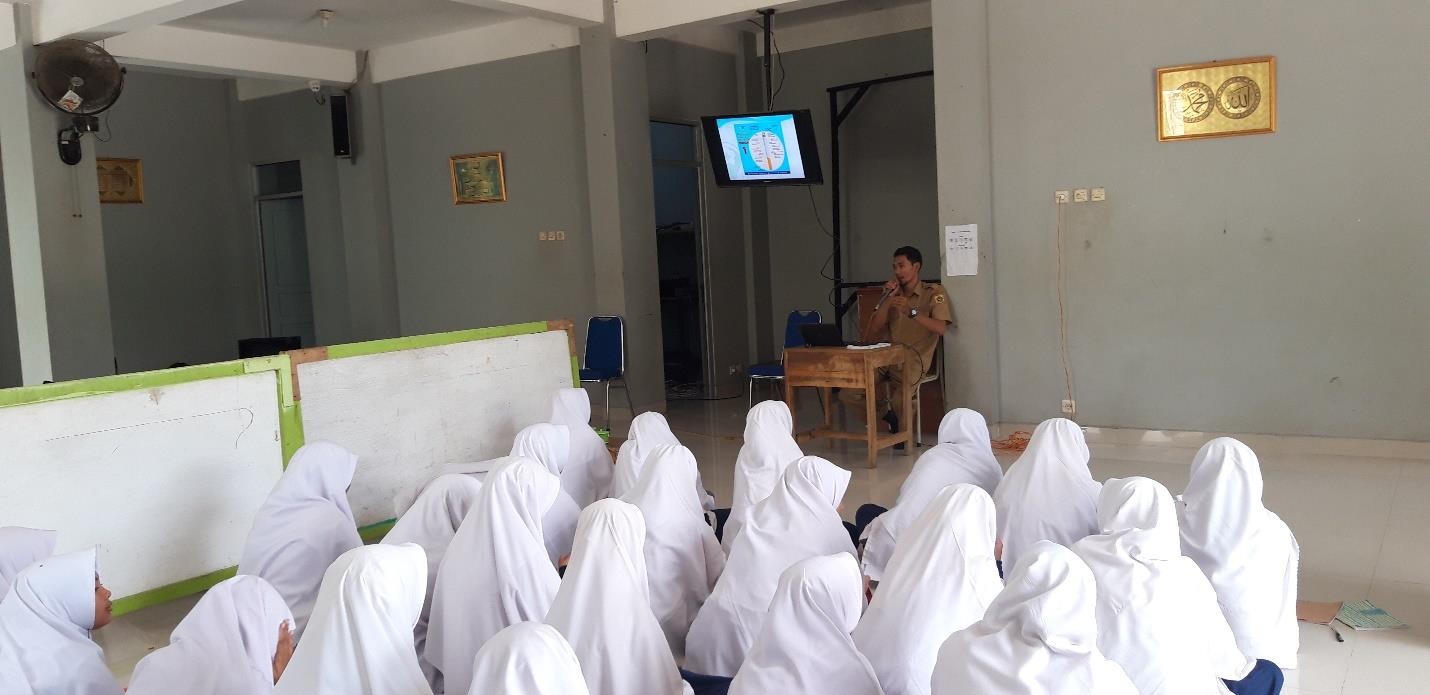 Kegiatan Pokok DUREN MONTONGPemberdayaan santri sebagai kader kesehatan Pesantren yang kegiatannya bergerak dalam bidang penjaringan kesehatan dan KIE.Rincian Kegiatan DUREN MONTONGSosialisasi inovasiPelatihan kader kesehatan tentang P3K, screening kesehatan dan pemberian materi wawasan kesehatan Pelatihan pengisian format screening kesehatan santriPemantauan lingkungan (penampungan air, sampah dll)Evaluasi kegiatan SantriMendokumentasikan kegiatanJADWAL KEGIATAN INOVASI DUREN MONTONGNOKEGIATANTAHUN  2019TAHUN  2019TAHUN  2019TAHUN  2019TAHUN  2019TAHUN  2019TAHUN  2019TAHUN  2019TAHUN  2019TAHUN  2019TAHUN  2019TAHUN  2019NOKEGIATAN1234567891011121Sosialisasi inovasi2Pelatihan kader kesehatan tentang P3K, screening kesehatan dan pemberian materi wawasan kesehatan3Pelatihan pengisian format screening kesehatan santri4Pemantauan lingkungan (penampungan air, sampah dll)5Evaluasi kegiatan Santri